                                                                                                                                                                        FLORIDA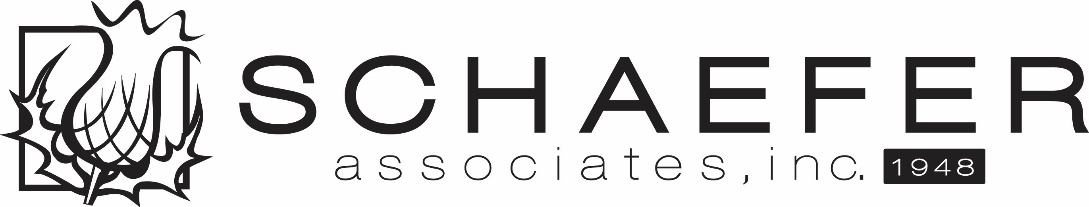 April 25 – May 9, 2024 Road Specials**Orders must be placed with Schaefer Associates to receive the specialAnn Clark…25% off all food colorings and Royal Icing Mixes.   All sizes including boxed sets.  No minimum.                   Ship within 30 days.Avenue Sweets…FREE freight on orders of $250 or more.  Ship by 6/1/24.Bissinger’s…10% off all minimum orders.  Excludes Cooler/Ice Packs.  Ship at once.BobbySue’s Nuts…10% off orders of $250 or more.  Ship within 30 days.Chocolate Chocolate Chocolate…10% off all minimum orders.  Coolers/Ice Packs excluded.  Ship at once.Coffee Masters…FREE freight on orders of $350 or more.  Excludes Torani, DaVinci and Island Oasis.                           Ship within 30 days.Davidson’s…10% off all loose leaf, packaged and iced teas.  Code DT-2024-02.  Ship within 30 days.Jokari…FREE freight OR 15% discount on orders of $250 or more.  FREE freight AND 15% discount on orders of $500 or             more.  NEW customers receive FREE freight and 25% discount on orders of $500 or more.  Ship within 60 days.KC Classic…7% off orders of 6 cases or more.  Ship within 30 days.LWC Brands/Bronco Bob’s…10% off orders of $250 or more.  Ship by 5/15/24.Route 11 Potato Chips…10% off orders of 4 cases or more.  Ship within 30 days.Takeya USA…15% off all minimum orders.  Email orders to Carolyn.  Ship within 30 days.Ticket Chocolate/Le Grand…Order 10 cases of bulk truffles, get the 11th case FREE.  Ship within 30 days.Uniquely Gourmet…Buy 20 cases get one additional case FREE.  Buy 30 cases, get 2 additional cases FREE.  Lowest                                case cost applies (excludes sample cases).  Ship within 30 days.Wind & Willow…FREE freight on orders of $500 or more.  10% off and one free sample per case on BLT Cheeseball Mix.                         Ship by 4/30/24.   10% off and one free sample per case on Lemon Blueberry Cheeseball Mix (available                          to order 5/1/24).  Ship by 5/31/24. Xcell International…5% off orders of $100 or more.  Ship within 30 days.Call Schaefer Associates to Order!800-825-0186  ph 888-825-0186  faxVisit us at www.shopschaefer.com!